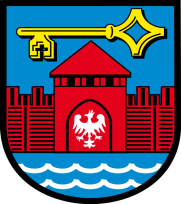 GMINA SANTOK
ul. Gorzowska 59;  66-431 Santok 
tel. (48) 957287510, fax. (48) 957287511
e-mail: urzad@santok.pl, http: www.santok.plSantok, 5 sierpnia 2021 r. Znak sprawy: ZP.271.18.2021.BP Wszyscy uczestnicy postępowaniaINFORMACJA Z OTWARCIA OFERT Dotyczy: postępowania o udzielenie zamówienia publicznego w trybie podstawowym bez negocjacji na robotę budowlaną pn. „Wykonanie wewnętrznej instalacji gazowej wraz z wymianą kotłowni  w budynku Ośrodka Zdrowia oraz budynku wielorodzinnym w Lipkach Wielkich”.Zgodnie z art.222 ust. 5 ustawy z dnia 11 września 2019r. - Prawo zamówień publicznych (Dz. U. z 2021r.,poz.1129), Zamawiający Gmina Santok, przedstawia wykaz ofert które zostały złożone w postępowaniu na zamówienie publiczne dotyczące zadania pn.: „Wykonanie wewnętrznej instalacji gazowej wraz z wymianą kotłowni w budynku Ośrodka Zdrowia oraz budynku wielorodzinnym w Lipkach Wielkich”. Zbiorcze zestawienie ofertDamian Kochmański(-)z up. Wójta Gminy SantokZastępca WójtaNr ofertyNazwa (firma) i adres wykonawcy albo miejsce zamieszkania wykonawcyCena zawartaw ofertach1MK INSTAL-BUD P.H.U. Mirosław Kania, ul. Rzemieślnicza 14/1; 65-520 Obrzycko, NIP 787-100-64-23379 711,45